Key Stakeholders – New Shopping Centre – Val Tolosa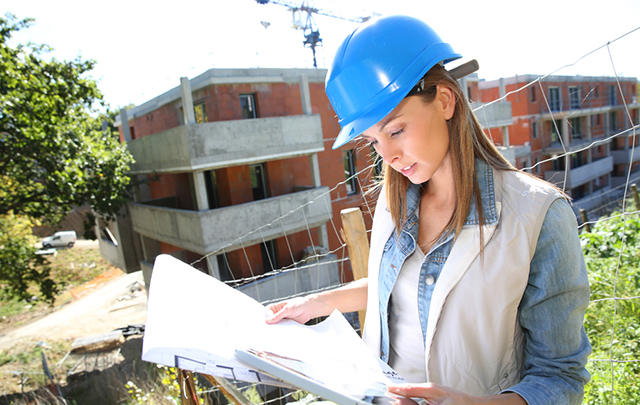 Key Stakeholders – New Shopping Centre – Val Tolosa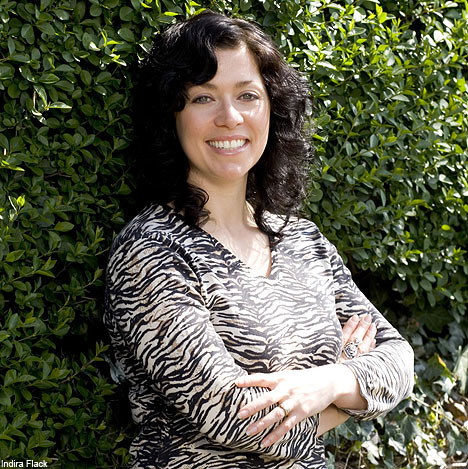 Key Stakeholders – New Shopping Centre – Val Tolosa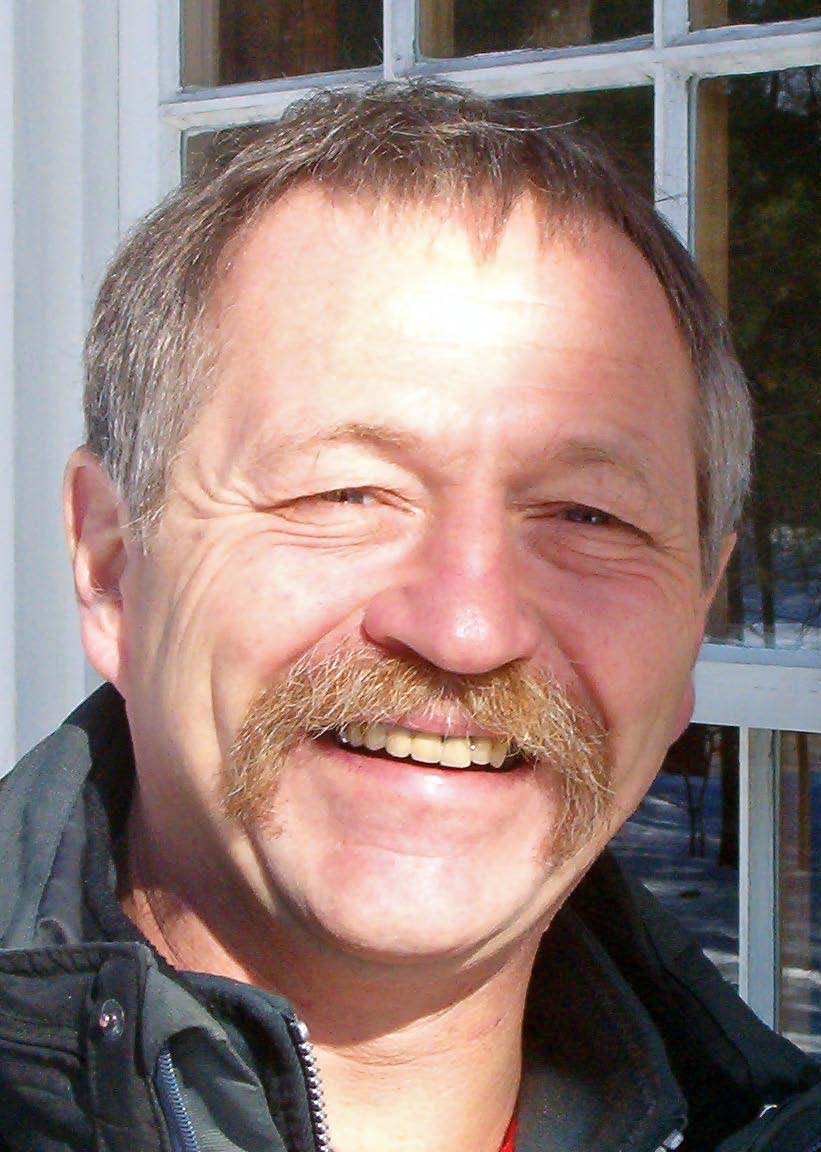 Key Stakeholders – New Shopping Centre – Val Tolosa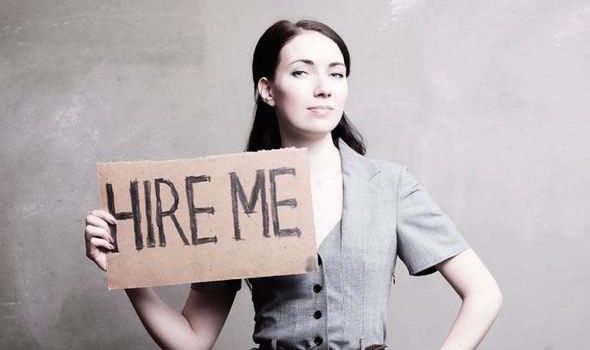 Key Stakeholders – New Shopping Centre – Val Tolosa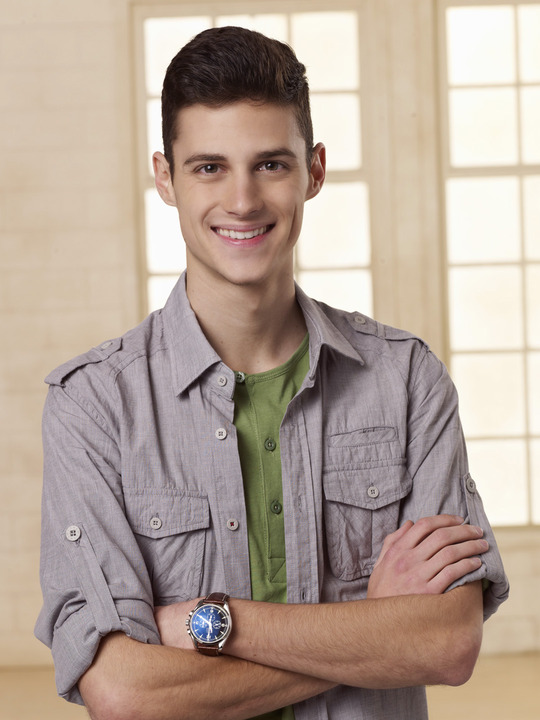 Key Stakeholders – New Shopping Centre – Val Tolosa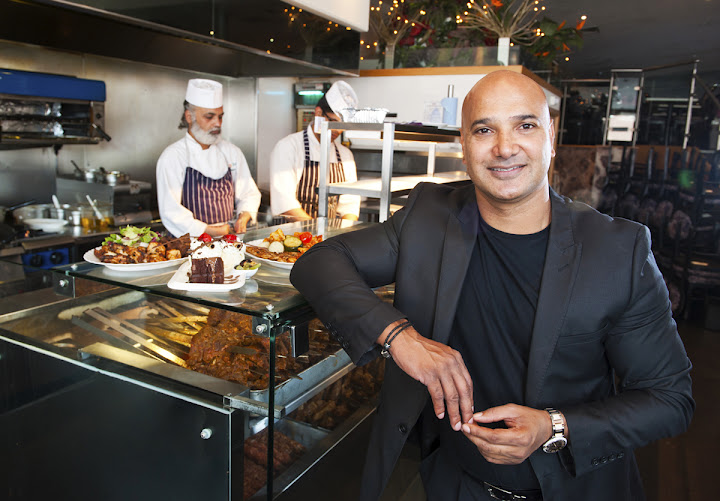 Key Stakeholders – New Shopping Centre – Val Tolosa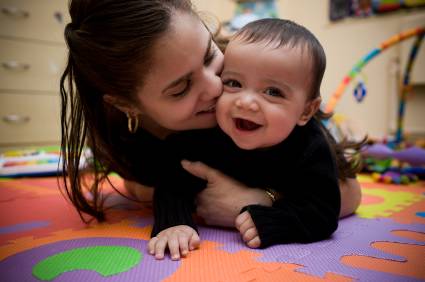 Key Stakeholders – New Shopping Centre – Val Tolosa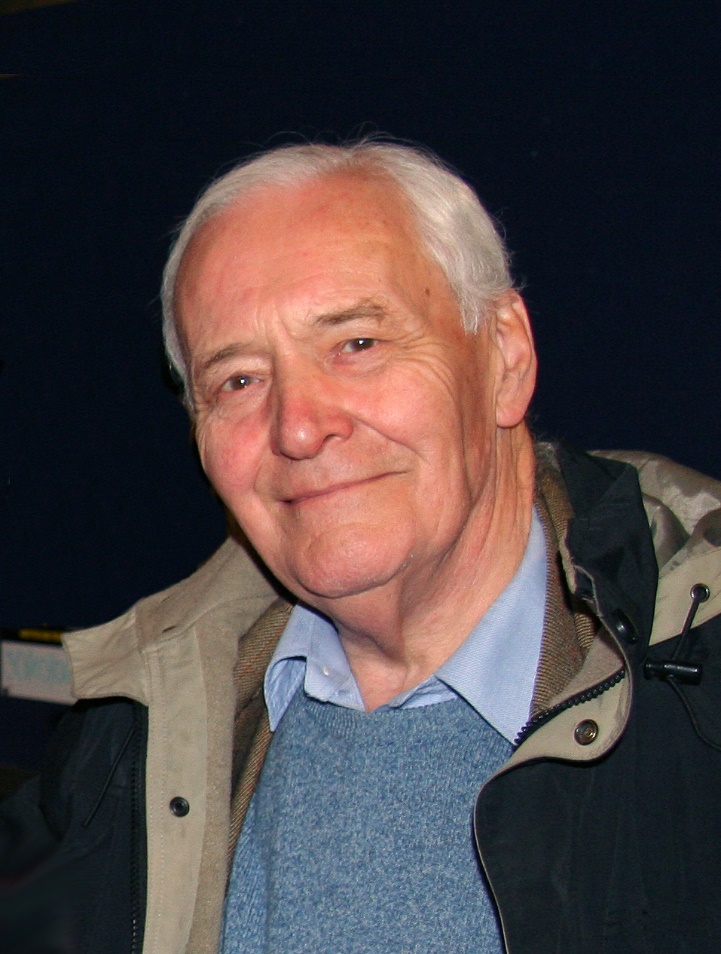 Key Stakeholders – New Shopping Centre – Val Tolosa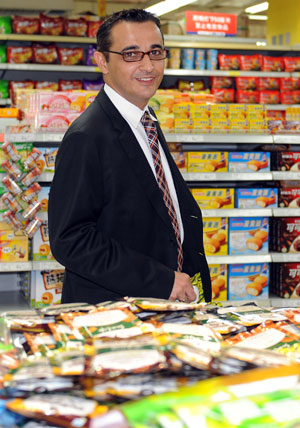 Key Stakeholders – New Shopping Centre – Val Tolosa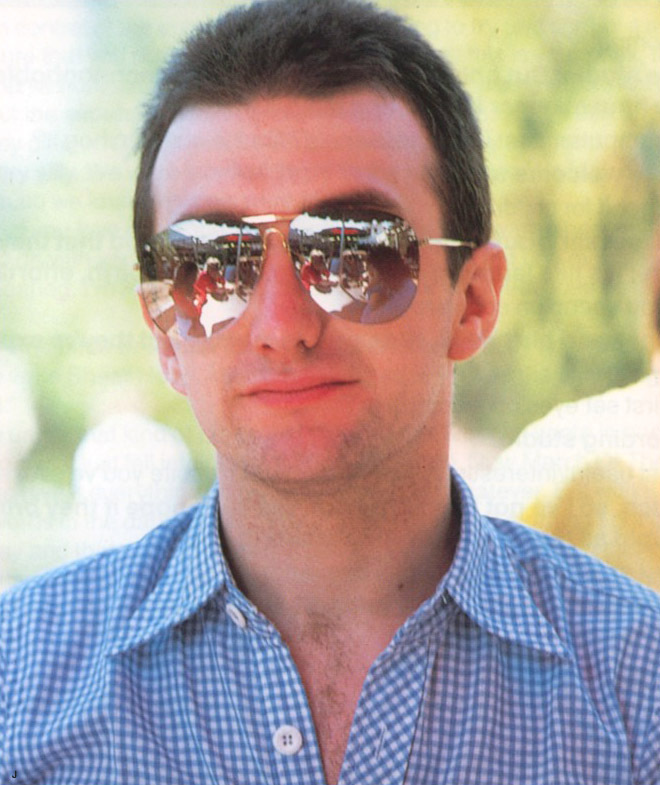 Key Stakeholders – New Shopping Centre – Val Tolosa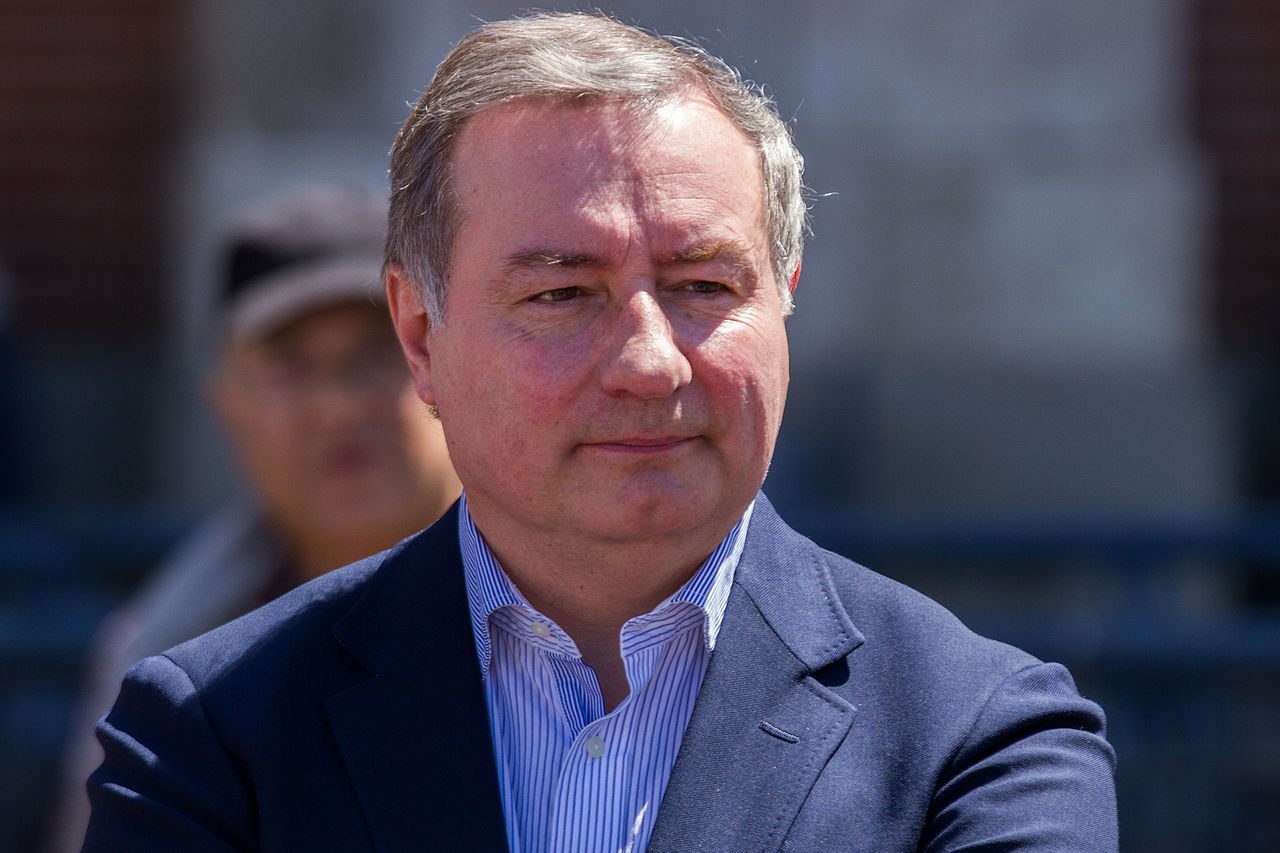 Key Stakeholders – New Shopping Centre – Val Tolosa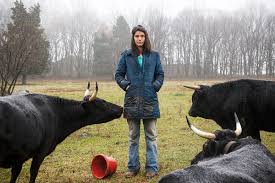 Key Stakeholders – New Shopping Centre – Val Tolosa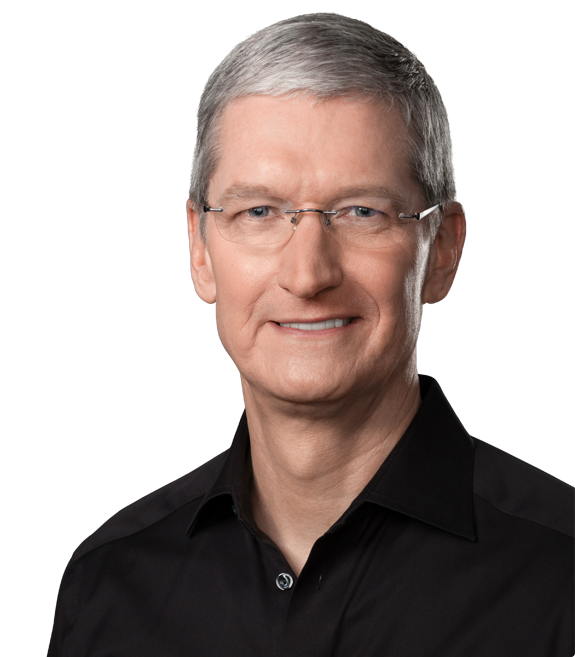 